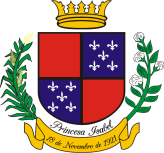 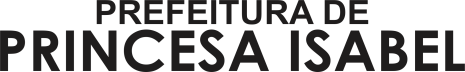 SECRETARIA MUNICIPAL DE SAÚDE ___________________________________________________________________RELAÇÃO DE TODAS AS PESSOAS DOS GRUPOS PRIORITÁRIOS, INICIALMENTE VACINADOS CONTRA A COVID 19 EM PRINCESA ISABEL DE 19/01/2021 À 29/01/2021.NOMECNSFUNÇÃOANCELMA MARIA FERREIRA DOS SANTOS701209083859417VACINADORAMARCIA MENDES DO NASCIMENTO CASUSA702404068174021VACINADORALIDIA FLÁVIA DE SOUSA702904569258479VACINADORAOCINEIDE RODRIGUES BARROS704208782239482VACINADORAROZIENE CAMPOS SANTOS707406058244976VACINADORAADRIANA VIANA RAMOS DE SOUSA700006526615504VACINADORAMAYANA JERÔNIMO DA SILVA707004868490933VACINADORAFLÁVIA  MEIRY FURTADO MANGUEIRA705800422643635VACINADORABENÔNIA MEDEIROS704607644636325VACINADORAMARIA MARCICLEIDE DUARTE L NUNES702404543850928VACINADORAAGMARY ALVES DE SOUSA705402497257797VACINADORACHARLENE BELO DOS SANTOS709205265809038VACINADORA/COORD.HELIOMAR FERNANDES704503362763416APOIO IMUNIZAÇÃOMARISA MARIA NUNES FLORENTINO706204576065264TEC. DE ENFERMAGEMISABELA F. DE A. SOUSA709207294840535ENFERMEIRAJOSÉ BATISTA DA SILVA705001825889355MÉDICOCLEOPATRA H.T. FERREIRA704606685869021ENFERMEIRALUZINERE RFERREIRA DE MORAIS701405612172930TEC. DE ENFERMAGEMJÉSSICA DE ALMEIDA SOUZA704103262920750TEC. DE ENFERMAGEMMARIA DO SOCORRO NUNES DE OLIVEIRA708007336543723TEC. DE ENFERMAGEMLEONARDO CAMPOS LIMA708407246011567ENFERMEIRONATÁLIA DE SOUSA FERREIRA708105500106936RECEPCIONISTAELEIDIANE ALVES DE ANDRADE700009864411106ASGMARIA MARCIANA MORATO MENDES708105577032937AGENTE DE ASSEIOERICA HENRIQUE CLEMENTINO703402016389600CMEVALDIK COIMBRA PEREIRA FILHO700709904763974BIOMÉDICOGERMESON PEREIRA DA COSTA7010068663011592TEC. DE ENFERMAGEMJOÃO FRANCISCO DA SILVA898004198670597ENFERMEIROELISÂNGELA TORRES DA SÁ MAGALHÃES700001528665605ENFERMEIRARODRIGO FIRMINO DE PAULO700406047465577CONDUTORLEANDRO PEREIRA DA COSTA709203222480431MÉDICOJOÃO DE DEUS ALVES DE SOUSA706405168531881CONDUTORSANDRO FERREIRA DA LUZ898002324860327CONDUTOREVELINE FEITOSA BARBOSA DE MELOENFERMEIRAMARILENE GERALDA SIGISMUNDO700007185456600TEC. DE LABORATÓRIOJOCELINE BEZERRA DA COSTA704209288920582ASGSONEIDE JOSÉ DE SOUSA BRAGA702109725555392TEC. DE ENFERMAGEMEMANNUELLEDE  C. OLIVEIRA TEODORO708506396543279RECEPCIONISTAARTHUR WELLINGTON NUNES PEREIRA708003848708329FISIOTERAPEUTAANA CLÁUDIA DA SILVA LIMA700501940634652TEC. DE ENFERMAGEMKÁTIA NIEDJA  BARBOSA DOS SANTOS PEREIRA702406037714425RECEPCIONISTAMARIA CLEIDE DE SOUSA LOPES702106723296990TEC. DE ENFERMAGEMJOSÉ RUBINALDO DE SOUSA705604469405019CONDUTORALICE THAIS MARTINS DA SILVA705005693081651TEC. DE ENFERMAGEMKRYS WOODON FERREIRA LULU700903997523092TEC. DE ENFERMAGEMLUÍS CARLOS DE SOUSA704006820623167TEC. DE LABORATÓRIOJACKSON JOSÉ RODRIGUES708607052056784TEC. EM RADIOLOGIAVITÓRIA AUGUSTA MAXIMIANO RABERTO703408239716100ENFERMEIRAMARIA LUCIENE NOGUEIRA DE BRITO7086045119909885CMEJOELMA ARAÚJO DOS SANTOS704201296539585CMESILVANIA DA SILVA700003711107103RECEPCIONISTAJOSÉ SERAFIM LEANDRO706202579335961MAQUEIROJOSÉ ANDRESON BEZERRA FLORENTINO708903766885210CONDUTORMARIA REGINA NUNES FERREIRA700907961479291ENFERMEIRAVANDERLEY  MARINHO DOS SANTOS704508661675920TEC. DE LABORATÓRIORAQUEL CRISTINA DE MEDEIROS ALVES708403700784860ENFERMEIRAKENIA LOPES DA SILVA700800975636380TEC DE ENFERMAGEMLORENA GOMES DE OLIVEIRA164309890200007TEC DE ENFERMAGEMANDRESSA PALLOMA TAVARES DE SOUSA708009800133224BIOMÉDICAJOSÉ ALAN DE SOUSA MOURA709202271702735MÉDICOFABIANA DE ARAÚJO MEDEIROS DINIZ700502783020556ENFERMEIRAROSIANA MORATO LIMA704003307875563ENFERMEIRADIEGO LOPES DE MEDEIROS708703196553292MAQUEIROGICELY ALVES DE SOUSA706800740926523TEC. EM RADIOLOGIAWILLAME CARDOSO DA SILVA701401619887133CONDUTORLUCAS RENAN FERREIRA DA SILVA708002897155329MAQUEIROALINE PEREIRA SOARES706401417924784ENFERMEIRAJOCILEIDE TORRES NICÁCIO706300765608678TEC. DE ENFERMAGEMLADY DIANA BELO DE ANDRADE700803438468783TEC. DE ENFERMAGEMMARIA APARECIDA NUNES FERREIRA707809626436217ASGANEÍLMA SOARES DE SOUSA DOS SANTOS700502172565857ASGJEIRLA ROSIMERE P. SIQUEIRA700007827495308TEC. DE ENFERMAGEMANA KELLY BEZERRA DE LIMA700200698946942RECEPCIONISTARÁVYLA ERLANE DE MEDEIROS708100633103240ASSSISTENTE SOCIALSILVIA FERNANDA ALVES DE MEDEIROS980016289447985TEC. DE ENFERMAGEMISMAEL PEREIRA LIMA200416014670008CONDUTORDANIEL VIEIRA DA SILVA70420245134684CONDUTORALEXANDRE FERREIRA702907589746277CONDUTORAUDENIR TERTULIANO DA SILVA703102811419460CONDUTORALISSON DAVID BEZERRA DE JESUS705803477893636TEC. EM RADIOLOGIAGERCIANE BEZERRA DOS SANTOS SILVA702308163239318RECEPCIONISTAJOELMA MARIA DA SILVA700305951276537TEC. DE ENFERMAGEMANA CAROLINE ALVES DE MEDEIROS706902139223530ENFERMEIRA URGÊNCIAJUVERLÂNDIO DE LIMA CUSTÓDIO702705166974160MAQUEIRO URGÊNCIAANDRESSA JÉSSICA DA SILVA SANTOS703609052321632TEC. DE ENFERMAGEMCHARLES JOSÉ LOPES SIQUEIRA702409520823422CONDUTORJOSÉ RAMALHO BELARMINO702503361937236ASGANTÔNIO NEVES SANTOS FILHO898002309126588TEC. EM RADIOLOGIAANDERSSON FERREIRA DUARTE705007620267455BIOMÉDICORAFAELA MAIA FERNDES DE MEDEIROS705600418513015ENFERMEIRAGEORGE FERNANDES DE LIMA700205469571125TEC. EM RADIOLOGIAMARIA DE LOURDES DE SANTANA704102107342373RECEPCIONISTAANA MARIA GERVÁSIO DE AZEVEDO700204482828621TEC. EM ENFERMAGEMDAVI RICARDO DA ROCHA B. M. SILVA701800220511573TEC. EM ENFERMAGEMMARIA DO SOCORRO EVARISTO NICÁCIO708201664831345TEC. EM ENFERMAGEMOTERLANE FURTADO NOGUEIRA708204131694245RECEPCIONISTAMÁRCIO MARQUES DE OLIVEIRA SILVA702804152169765CONDUTORABRAÃO ANDRELINO LOPES700402952895644MAQUEIROVANDERLÉIA BEZERRA RODRIGUES702005709484890ASSISTENTE SOCIALMARIA THEREZA FERREIRA DA LUZ DUARTE704607164830020ENFERMEIRAJOÃO PAULO LOPES DA SILVA700007320644104ENFERMEIROHELENILDO FERREIRA DA SILVA704301562552591CONDUTORJEAN KARLA LEANDRO DA SILVA704108173728375RECEPCIONISTASHEYLA SAMARAMARIA DA SILVA707405004428172ENFERMEIRANEUMA CLEMENTINO DA SILVA705409419620699TEC. DE ENFERMAGEMJÉRCIA MARIA GOMES DE SOUSA701209085573913TEC. DE ENFERMAGEMMARIA DE FÁTIMA SANTANA DA SILVA707809633595716RECEPCIONISTAEMANUELE IOLANDA CORDEIRO FLORENTINO708508315838372RECEPCIONISTASEBASTIÃO MEDEIROS NETO705200468007672BIOMÉDICODJULYE KEROLLINE DE SOUSA GOMES706705547864916FISIOTERAPEUTAHELOÁ ALMEIDA SITÔNIO706806238277129RESIDENTE MEDICINAELIANE RIBEIRO DE SOUSA700809498435585TEC. EM RADIOLOGIAEDILELIA GOMES DA SILVA GAMBARRA209088446240005RECEPCIONISTAANDRÉA MARIA DA SILVA709508621164470ASGEDMILSON NOGUEIRA DA SILVA898002315349496MAQUEIROHELTON DJHNSONS SILVA BRITO700507503235950PSICÓLOGODAIANE DE SOUSA E SILVA709805010922798BIOMÉDICABRENO RAFAEL DE SOUSA FERRAZ700506986957556ENFERMEIROFRANCINETE BELARMINO DE S. DA SILVA708107558140039AGENTE DE ASSEIOGUTEMBERG RAMOS ALVES700006576533009TEC. EM RADIOLOGIACÁTEA SOFIA BARBOSA CASSIMIRO707401016549472RECEPCIONISTAJOCILENE IARA DOS SANTOS SOUSA MOURA706702540267413RECEPCIONISTAJOÃO BATISTA RODRIGUES DE MEDEIROS708009833448127MAQUEIROROSILENE LEITE BARBOSA700707493488280AGENTE DE ASSEIOJOANA FERREIRA DA SILVA704605117098627TEC. DE ENFERMAGEMVANESSA BEZERRA FARIAS DA SILVA707909212432020ENFERMEIRASEBASTIÃO DE ABREU703200645868645CONDUTORJUANITO RUBENITO F. DA SILVA701803212783678ENFERMEIROEDIPO JOSÉ MEDEIROS CAVALCANTE704700765638038BIOMÉDICOJOSÉ EDSON CORDEIRO898002310574343TEC. EM RADIOLOGIAJÚLIO SALVADOR DE ARAÚJO700302991206839ASGMÁRCIO CLEMENTINO DA SILVA700103438106020MAQUEIROMARLÍ BELARMINO BELIZÁRIO LIMA700003575939807TEC. DE ENFERMAGEMALEXANDRA LEANDRO DA SILVA704201207642881ENFERMEIRAVALDEMIR MARQUES DE SOUSA898003011955729CONDUTORMARIA DO SOCORRO MEDEIROS DA SILVA708602565922781TEC. DE ENFERMAGEMMARIA DO BOM CONSELHO DOS SANTOS700800441828083TEC. DE ENFERMAGEMZENAIDE ADRIANA DE CARVALHO SILVA700001267353109TEC. DE ENFERMAGEMGLÁUCIA GLEBER DE ANDRADE MEDEIROS700209980116520ENFERMEIRAELENILDO BARBOSA DA SILVA702403056803125CONDUTORJEANNE KARLA TEODORICO DA SILVA20379035990051TEC. DE ENFERMAGEMJOANA JUSTINO DE SOUSA FREITAS702809145545964TEC ENFERMAGEMDANIELA RAMOS BRAZ706306799176571TEC ENFERMAGEMCICERO COSTA DA SILVA701806295994771MAQUEIROFRANCISCO MIKAEL ALVES XAVIER703009875847878MEDICOALLISON FERREIRA SOARES SALVADOR703401649447200TEC EM RADIOLOGIALUIS BARBOSA DA SILVA700103919026520MAQUEIROBRUNO DA COSTA PEREIRA709802062893397MAQUEIRORAYZA RAYANNY MEDEIROS DE SOUSA706001314073145ENFERMEIRAJOCILENE RODRIGUES DOS SANTOS700003424437705TEC. DE ENFERMAGEMALISON BATISTA DA SILVA703408286232211TEC. EM RADIOLOGIAERÍCIA FERNANDA CIRINO REIS700506574196051AGENTE DE ASSEIOJOSÉ AÍLTON GOMES700097334623609TÉCNICO EM RADIOLOGIAANDREZZA DRYELLY S. DE .SOUSA SILVA701807218552477AGENTE DE ASSEIOKALLINE KÉRCIAFIRMINO PEREIRA DE OLIVEIRA702405503118925ENFERMEIRARODOLFO DE SÁ LEALCONDUTORMARIA ELISÂNGELA CAVALCANTESOARES704202767909485TEC. DE ENFERMAGEMROSINÊS MEDEIROS FREITAS700205439624727ENFERMEIRAROBERTA DA SILVA SITÔNIO702803123499565TEC. DE ENFERMAGEMJULIANA LEITE FERREIRA708200152409546RECEPCIONISTAJOSÉ NILDO FERREIRA RAMOS JÚNIOR704805593313849TEC. EM RADIOLOGIADAÍLVA PEREIRA DA SILVA700506734169758TEC. DE ENFERMAGEMNADIONÍSIA BRASILIANO SOARES CARDOSO700407186202250TEC. DE ENFERMAGEMCÉSAR RODRIGUES DE LIMA700804441093481TEC. EM RADIOLOGIAIVANIELLE VICENTE DA SILVA709009880615911RECEPCIONISTAJANAINA SILVA XAVIER209331818460021ENFERMEIRAMARIA DA CONCEIÇÃO FERREIRA DA SILVA898050093610205RECEPCIONISTAANTÔNIO CARLOS BRITO PEREIRA DE MENESES707001893733930MÉDICOELENICE DE SOUSA ANANIAS702509298783740TEC. DE ENFERMAGEMJOSÉ FERREIRA DA LUZ JÚNIOR706707588723511TEC. DE ENFERMAGEMTHAYANNE KAROLINE DE SOUSAFERRAZ702904503031379TEC. DE ENFERMAGEMJOSEFA BELARMINO DE SOUSA707402038834871AUX. DE ENFERMAGEMMAYSA REGINANICÁCIO BORGESFRANCELINO200379049510000TEC. DE ENFERMAGEMCARLOS ANTÔNIO ARAÚJO DE OLIVEIRAMÉDICOGLEISON RODRIGUES MAIA702805692959562OPERADOR DE LAVANDERIANATÁLIA O. DE SOUSA FERREIRA706202066293069NÚCLEO DE SEGURANÇA DO PACIENTEHELENO FRANCISCO DA SILVA209131127270007MAQUEIROMARIA DO BOM CONSELHO DA S. LEANDRO708903775271017TEC. DE ENFERMAGEMRAIMUNDO PEREIRA DA SILVA206090631310018AUX. DE ENFERMAGEMPAULA TAYSA DA SILVA LIMA898003444018845TEC. DE ENFERMAGEMMÁRCIA MALAQUIAS FREIRES XAVIER708102529040434TEC. DE ENFERMAGEMPAULO MAGNO ALVES DA SILVA704801534458042TEC. EM RADIOLOGIAMADALENA HENRIQUES RODRIGUES700302947946040TEC. DE ENFERMAGEMJOANA PAULA DA SILVA706307743146279TEC. DE ENFERMAGEMALEXANDRA CRISPIM BRABOSA HENRIQUES700001687971808TEC. DE ENFERMAGEMSILVÂNIA BARBOSA G. SOUSA700002868816273TEC. DE ENFERMAGEMMORGANA GOMES SIQUEIRA700408941111049FISIOTERAPEUTAHOSANA RODRIGUES DA CRUZ CHAVES166796570170018TEC. DE ENFERMAGEMJOSÉ MARQUEES DE SOUSA706506304635590TEC. DE LABORATÓRIOSHYZANNE SAMARA MAIA DA SILVA706803281723620TEC. DE ENFERMAGEMGALVANE DA SILVA SIQUEIRA706904180554831TEC. DE ENFERMAGEMLUCIEUDO PEREIRA FLORENTINO707602251680892CONDUTORGABRIEL LEANDRO DE SIQUEIRA700006316750204MAQUEIROIRENE ANTAS CORDEIRO700004544985204TEC. DE ENFERMAGEMLUCILENE CHAVES DE SÁ704805592828748TEC. DE ENFERMAGEMCHARLIANA SABINO DA SILVA709805086688990TEC. DE ENFERMAGEMFRANCISCA CAMILO DE SOUSA702606290096449OPERADOR DE LAVANDERIAJOSÉ TENÍSTODES DA COSTA700002297878901OPERADOR DE LAVANDERIAGABRIEL HENRIQUE DE S. P. FERRAZ700008230455001BIOMÉDICOALAÍDE ALVES TEOTÔNIO702008390007682TEC. DE ENFERMAGEMMARIA DO SOCORRO DE CARVALHO FERREIRA203142069780031TESTE DO PEZINHODILMA SOARES NICOLAU705607468912513TEC. DE ENFERMAGEMMARIA LUCIENE DANIEL FREITAS DE MEDEIROS708102566789737TEC. DE ENFERMAGEMROSEMERE BEM DE SOUSA700406429001149TEC. DE ENFERMAGEMALEXANDRE TOMÉ DA CRUZ709602629414879MAQUEIROEDILENE LOPES BARBOSA701406633429133TEC. DE ENFERMAGEMWELLINGTON DA SILVA ANDRÉ708404734110162MAQUEIROCLEONICE CLAUDINO SANTOS704809013827845TEC. DE ENFERMAGEMSUENE CÂNDIDO MEDEIROS980016005072465TEC. DE ENFERMAGEMTÂNIA MARIA MARTINS FAUSTINO160333494400051TEC. DE ENFERMAGEMCLÉA MEDEIROS DOS SANTOS707806659163519ENFERMEIRAMARIA DO SOCORRO S. CHAVES708104586934238ENFERMEIRALUCIANO FERREIRA DA SILVA708700181305198ASGHÉLIO ANTAS DINIZ700603468336267ASGBÁRBARA MARIA DUARTE MARTINSSANTOS700002173781906ENFERMEIRAANALGÉSIA DA SILVA ALVES700704956804677OPERADOR DE LAVANDERIALUCIENE DINIZ700008676916203TEC. DE ENFERMAGEMELIANE BATISTA MADEIRO CAMPOS707601273138097TEC. DE ENFERMAGEMENERY GUTYERY JUSTINO DOS SANTOSMÉDICOVITAL MARIA SOBREIRA MACHADO204324819010002MÉDICOELISÂNGELA PEREIRA DA SILVA701306650454230TEC. DE ENFERMAGEMEPITÁCIO PEREIRA DINIZ2090086968540009CACHOEIRA DE MINASJUSTINA ROSA DA SILVA708407224751266CACHOEIRA DE MINASMANOEL DOMINGOS DA SILVA898050097032699SAUDADEMARIA SOLEDADE DE ANDRADE706701534661015SAUDADETEREZINHA RODRIGUES DA SILVA705004651957256SAUDADEANA MARCIONILA DOS SANTOS898002374422374SAUDADEMARIA MARQUES MOURA708402301727870SAUDADEMARIA PEREIRA DA SILVA708601507407089SAUDADEMARIA JOSÉ BARBOSA FRAZÃO898002382111706PADRE IBIAPINAMANOEL GOMES DA SILVA700002551602607CASUSACREUSA GOMES PATRIOTA704603131705320CASUSASEBASTIANA BARBOSA DA CONCEIÇÃO704203767588582CASUSAZACARIAS CIPRIANO SILVA702008338483282SÃO FRANCISCOMARIA ANA DA SILVA700505160744258SÃO FRANCISCOMARIA MARCIANO DA SILVA707609201964397VÁRZEAJULIO SEVERINO DE SOUSA708000337898324VÁRZEAEVA LOPES DE LIMA898003482635287VÁRZEAANTÔNIO BATISTA LIMA898004860134186LAGOA DA CRUZROQUE FÉLIX DA SILVA704004894421361LAGOA DA CRUZJOSÉ BATISTA LIMA704708754894930LAGOA DA CRUZMARIA DO SOCORRO MEDEIROS708100595792633LAGOA DA CRUZEUNICE PINTO LIMA705200422656570LAGOA DA CRUZTERESA MARIA DA SILVA898000466470209LAGOA DA CRUZJOSÉ MARTA DE SANTANA706807200020520LAGOA DA CRUZANTÔNIO NUNES DE MEDEIROS898001236686804LAGOA DA CRUZOLINDINA ALVES DE MEDEIROS209264766660081CRUZEIROJOVELINA ROSA DA CONCEIÇÃO700603944377868CRUZEIROMARIA ROSA DE CARVALHO706803746328922CRUZEIROELISEU SALVADOR DE ARAÚJO801440489651475CRUZEIROMARIA ANUNCIADA DOS SANTOS708601526781683CRUZEIROFLORENTINA MARIA DE MOURA708606001980580CRUZEIROJOÃO BEM DE MEDEIROSLAGOA DE SÃO JOÃOMANOEL HONORATO DE SOUSA700505176312352LAGOA DE SÃO JOÃOMANOEL COSTA SOBRINHO708502320192277LAGOA DE SÃO JOÃOZACARIAS INÁCIO DA SILVA700802413975885MAIAALZIRA ROSA DOS SANTOS705603447047712MAIAELVIRA DUARTE106502337670008MÉDICARAUL CÉSAR GALDINO DE MELO709808000729599CONDUTORLARA RAQUEL ALVES LOPES700902958237598TEC. DE ENFERMAGEMRUAN EMERSON RODRIGUES705000437256850FISIOTERAPEUTAMARIA GERLANE NICÁCIO708705160620498TEC. DE ENFERMAGEMHENOLA MAGALHÃES NOVAIS VIEIRA898003709597031ENFERMEIRADILVANICE MEDEIROSDOS SANTOS706204530204261TEC. DE ENFERMAGEMEDNALVO ANICETO FERREIRA703608089524838ACEMARUCE NICÁCIO DA SILVA7064053011155790ACEENIO MARCELINO GOMES704505366809013ACECICERO FLORENTINO DA SILVA700506187533755ACEELIZANDRE  EUDES A. FRAZÃO701805239902971ACESEVERINO TENÓRIO DOS SANTOS703404485929200ACEJOÃO BOSCO BEZERRA NETO708003851259424ACECLOVES CLEMENTINO DA SILVA704104119684373ACEJULIANA MACIANELLY DE LIMA703403211048117ACEAFRANIO CORDEIRO FLORENTINO706803265649624ACEMIKAELY BELO DOS SANTOS700002468421501VIG AMBIENTALARMANDO ANDRÉ GUIMARÃES700503745162153ACEJOSE COELHO LEMOS FILHO702006773296790ACEMª DAS GRAÇAS F.DE LIMA203156118760000ACEMURILO COSTA BEZERRA700001241938401ACSROSANGELA PEREIRA DE SOUSA701808241058375ACSSONIA Mª PEREIRA NUNES702300166673518ACSLUIZ CASUSÃO700104903576918ACSMª APARECIDA F.T.LOPES702107715210595ACSANTONIA ALVES DA SILVA701409693337238ACSRUTENILDA MARIA DE BRIITO709004894313018ACSMª DO SOCORRO L.N.PEREIRA704302574206392ACSJANES CLEIDE F.DO NASCIMENTO706506315528898ACSDJACIR GOMES DE MORAIS703004813049574ACSMª CLEIDE DA S. PEREIRA707804604376012ACSCLAUDIA V.P.P.DOS SANTOS700301981098134ACSMIRIAN JOSEFA DA SILVA980016001772458ACSRAFAELA PEDRO DOS SANTOS702404058503928ACSADRIIANA BATISTA DE F.LYRA703405294629271ACSJOCILENE P. DA SILVA705005467862257ACSCRILÂNDIA PEREIRA LIMA705400415386197ACSSUELI RODRIGUES CHAVES700509987892752ACSMª GORTE MEDEIROS DE LIMA700209986760820ACSANA CRISTINA DA SILVA700008315183006ACSKAYS FERNANDES DOS SANTOS708205123973840ACSKALINE FERNANDES DOS SANTOS702205182741110ACSANTONIO FERNANDES DOS SANTOS706506381229895ACSJAILMA TEODOSIO DA SILVA7002009098-1323ACSEDNALDO DA SILVA SANTOS705102365024240ACSMARIA ELIANE N.DE LIMA7068007595548923ACSFRANCINEIDE VITORINO700007327036800ACSCLAUDIA Mª MMANDU BEZERRA703206608557490ACSMª DAS NEVES A.DE SOUZA708409294680467ACSGENILDO FERNANDES DE SIQUEIRA707405074808276ACSEMANUEL RODRIGUES ALVES704009365016567ACSANA CLÁUDIA F. DOS SANTOS703609024969135ACSPATRICIA LEITE ALVES700202911859237ACSKARLENE PAIVA PEREIRA709007805113619ACSRENATO DE ALEIDA SILVA704601689338026ACSFRANCINALVA C. DA SILVA700805955291587ACSFERNANDA FURTADO MANGUEIRA706409188065286ACSCLAUDIVÂNIA DO NASCIMENTO705100419319470ACSJOSE ADENILDO ANTAS COSTA700502103342259ACSVALMIR BARBOSA DOS SANTOS705804486961135ACSVIEIRA AIRES DA COSTA898001220650808ACSLEIDIANE LOPES DE SIQUEIRA706. 9011.4057.4634CAPS IPATRÍCIA ÉRICA DINIZ  FERREIRA705.8044.5527.5639CAPS ISEBASTIANA HENRIQUES DA SILVA700.0052.5248.1908CAPS IMAYARA FERNANDA DE LIMA CAETANO702.6097.3592.4949CAPS IMARIA DAS GRAÇAS DE ANDRADE706.9081.8331.1232CAPS IFYNEIA HEMILIO DE SOUSA ALVES707.0078.9715.3233CAPS IMAIARA FERNANDA CASUSA PESSOA706.3077.3884.0677CAPS IROSE ANE TRAVASSOS PIRES702.5093.9458.2637CAPS IHIGOR MARCIONE DOS SANTOS706.4046.5270.1586CAPS IEDINÉSIA CARVALHO DA SILVA FAUSTINO709.0048.8808.4511UAAJOELMA CARVALHO SANTOS SOARES703.4046.9149.7000UAAROSANY RICARDA FIGUEREDO DOS SANTOS209.1267.6974.0006UAAALBERTO RODRIGUES ALVES700.2059.3405.1104UAAEDILSON JACÓ DOS SANTOS705.0042.9444.7153UAA/UAIDJALMA ANANIAS NICÁCIO704.1096.0288.4750UAADAMIÃO JERÔNIMO DA SILVA708.0083.1530.4828UAAEDIVALDO LIMEIRA DOS SANTOS700.5959.2831.2253UAAANA CAROLINE LEITE706.0048.1878.8442UAINATÁLIA LOURENÇO DA SILVA DINIZ898.0011.8487.2017UAIRIVÂNIA MARIA ALVES209.1067.9643.0005UAIIDARLAN RODRIGUES DE MEDEIROS708.0013.8127.9929UAIJOSÉ DE SOUSA LEITE705.0082.0870.1551UAIMARIA JOSÉ GABRIEL QUINTINO700.0016.2187.9709UAIROSIMAR RODRIGUES DE MEDEIROS701.0038.0282.8294UAIMARIA APARECIDA DE MELO MUNIZ704.1096.4463.650UAIGICÉLIA ANTAS MADEIRO704.8095.8087.2848UAISANDRA EUCIA LEANDRO DA SILVA700.0086.3514.4206UAISEVERINO PEREIRA DA LUZ704.3035.4060.1397UAIEVERTON JOSÉ DA SILVA RODRIGUES700.4029.9700.1650UAIJOÃO RODRIGUES DA SILVA705.0002.4700.0057UAISANDRA MARIA DO NASCIMENTO209.1078.3084.0003CAPS ADMARIA DAS GRAÇAS GONÇALVES206.2003.7215.0004CAPS ADSUENE MAGNEUDA LOPES PEREIRA702.6047.7198.8442CAPS ADRAFAELA DA SILVA BARBOSA706.2015.7496.2363CAPS ADFERNANDA DE MEDEIROS FRAZÃO706.8047.2094.5925CAPS AD IIIFÁBIO JÚLIO SILVA BENTO706.8012.5153.3821CAPS AD IIILUCICLEIDE BEZERRA DA SILVA706.9061.8794.0437CAPS AD IIILIEGE MIRTES INÁCIO PEREIRA706.8042.1672.3329CAPS AD IIIMARIA DO SOCORRO MARQUES LOPES706.2065.9737.3968CAPS AD IIIMARCIA LÚCIA TIMOTEO DA SILVA704.8015.9177.4144CAPS AD IIIJOÃO PAULO PEREIRA DE SOUSA705.0002.1368.3550CAPS AD IIIVALDIR SEVERINO LIMA203.4987.1056.0002CAPS AD IIIDANIELLY MARIA DA SILVA SANTOS704.0013.2422.7068CAPS AD IIIMARIA MAZONETE DA SILVA124.7686.1628.0003CAPS AD IIIIVANÊS MARÇAL DE OUSA SANTOS700.0052.6186.0606CAPS AD IIIMARIA DO SOCORRO ALVES DOS SANTOS203.7318.7704.0003CAPS AD IIIEDMAURA ANTAS DINIZ DOS SANTOS704.1041.0104.7177CAPS AD IIILUCINEIDE DOS SANTOS EVANGELISTA704.6051.1173.5129CAPS AD IIILUCIENE MARIA DE MEDEIROS160.4581.2515.0001CAPS AD IIISUELY BARBOSA MEDEIROS DE CARVALHO700.2014.5958.7025CAPS AD IIIJOSÉ JOCELIO GALDINO DE MELO702.4030.8246.8826CAPS AD IIIADNALVA MARIA GOMES DE LIRA702.4065.0899.7022CAPS AD IIIJOSÉ ROMILDO BARBOSA700.8009.8205.1481CAPS AD IIIFRANCISCO RODRIGUES DE CALDAS700.6049.4205.9061CAPS ADANDRÉA DIAS NOVO703.4072.9716.8918SAMUCLAUDECI FÉLIX706.8092.5269.2629SAMUADRIANA CÁSSIA GONÇALVES700.0047.9444.0205CENTRO DE IMAGEMDAIANE RODRIGUES DA SILVA704.0098.5312.8567CENTRO DE IMAGEMFERNANDA DE M. F. FRAGOSO702.0058.2560.8185CENTRO DE IMAGEMRAFAEL CAMPELO DIOGENESCENTRO DE IMAGEMMARIA DO BOM CONSELHO DA SILVA707.6002.4015.8993CENTRO DE IMAGEMRISOCLEIDE GOMES DA SILVA700.0012.5220.4501HEMONUCLEOROSEMARY BASTOS DE SOUSA700.6029.6120.0562HEMONUCLEOCREUSA RODRIGUES DE JESUS708.9017.4472.6010HEMONUCLEOJOSEPH HENRIQUES705.0016.2104.0858HEMONUCLEOCESAR FAUSTINO FERREIRA703.4099.8496.0000CEOCELIO MARIO F. JUNIOR705.2034.4754.4973CEOMARIA DE JESUS SOUSA708.5033.6147.8273CEOJOSE VINICIUS NICACIO DE OLIVEIRA704.2022.7070.7384CEODANIEL PEDRO DA SILVA SANTOS701.0058.1680.0509CEOROSIELIA DE MELO FREITAS FIDELES703.3042.3173.2910CEOPAULA RENATA SOARES705.2094.7476.4178CERKALINE LEITE DE ALMEIDA MEDEIROS980.0162.8582.8658CERREGIVANIA ONORATO DE SOUSA SANTOS708.6045.9745.3185CERALECKSON ALVES700.2034.3108.7426CERREYGLYSOM FELIPE R MEDEIROS700.0000.7641.6601CERCLETO GALDINO DOS SANTOS704.6046.8907.7329CERJOSÉ LUIZ TORRES FILHO701.4076.7488.2232CERMARIA DO SOCORRO ANDRÉ DE ARAÚJO704.8075.6961.8341CERBARBARA LUANA DE LIMA E ROSAS703.0038.3266.7872CERMARIA SILVANA F DE SOUSA708.7031.4894.3493CERSIMONE BEZERRA DOS SANTOS ARAÚJO700.0051.2188.2100CEREMANUELA VANESSA PEREIRA LIMA702.9055.5345.7877CERSIMONE CRISTINA FERREIRA R CASUSA706.8097.7861.5922CERDANIELA LEANDRO DA SILVA706.8007.3884.6224CERHARMENDES BRUNO BEZERRA DE ARAÚJO709.8050.0617.4995CERJANINI GUEDES MILANÊS ANTAS204.4221.3438.0006CERNÚBIA LAYANE DA SILVA ANJOS702.5053.8559.7933CERSILDIVANIA PEREIRA DOS SANTOS707.6082.4867.6591CERVALMIR BERNARDINO DE ARAÚJ0O700.5069.7570.5852CERRÁVILA SUENIA BEZERRA DA SILVA700.2034.8567.6422CERMARIA JOSÉ MARQUES DE SALES708.4047.2931.3166SMSDOUGLAS CARLOS PEREIRA898.0012.3668.8386SMSSIINVAL CAMILO DOS SANTOS708.0053.7266.5726SMSCLICIAN BRUNA S SERAFIM706.8022.0063.9127SMSCRENALDO DA SILVA704.6071.2969.7425SMSEDVALDO PEREIRA DA SILVA702.4080.2837.7321SMSCAROLINA FLÁVIA LIMA707.8016.8054.4319SMSJOSÉ PEREIRA NUNES702.0068.0531.7585SMSIRINEU SANTANA DA SILVA700.8004.7277.4589SMSMARIA CÍCERA CABRAL DE MEDEIROS LEITE708.5053.6401.1173SMSCAMILA FERREIRA MELO DE  ABRANTES703.5030.0537.3430SMSDALCINEA ANDRELINO DA SILVA204.9819.0468.0000SMSFÁBIA CRISTINA FURTADO MANGUEIRA707.3016.7086.9830SMSGERLANE MARIA DIAS SALVADOR706.0078.1643.2341SMSYGOR CORDEIRO LOPES DE SIQUEIRA700.5061.2769.1850SMSYSABELLE CORDEIRO FERREIRA705.4004.0225.3991SMSMARIA LEONESIA BEZERRA DA SILVA703.6030.7204.3632SMSAUZENIR BEZERRA PEREIRA700.6039.2473.8865SMSRAIMUNDO FERNANDES DA SILVA  NETO705.4034.0457.6790SMSMARIA DAS GRAÇAS DAS SILVA700.5079.2285.7454SMSRIANE NUNES DA SILVA T NOÉ704.7037.7296.7931SMSHILDENBERG MANGUEIRA DE SOUSA705.0054.1143.9553SMSJOANA DARCK MAYARA DE MELO SILVA703.4072.9934.9219SMSVERÔNICA VICENTE RODRIGUES700.0010.6584.5809SMSJORGILENE MEDEIROS BRAGA700.0093.3480.5107SMSERICA CASUSÃO DE SOUSA704.2035.0285.1390SMSANA KAROLINA MEDEIROS DE BRITO708.6055.6770.5985SMSROSA LAUREANO DOS SANTOS703.4052.7581.8500VÁRZEAANTÔNIO ALVES DOS SANTOS708.2056.0693.2146VÁRZEAROMERO MARQUES706.3057.2950.1979SMSRANNYERY LEITE S.IRMÃO700004285068006UBS CASUSAAURINEIDE P. DA SILVA706400696754886UBS CASUSACLAUDIA M. M.OLIVEIRA708506391535073UBS CASUSARISOCLEIDE PAULINO SILVA706900169898631UBS CASUSAMª  JOSÉ B. DE ANDRADE700502155771851UBS CASUSASUSANA MARIA DE MEDEIROS702601277629744UBS CASUSAALESSIO GIANINNI C. ALVES700605420792663UBS CRUZEIROCRISIANE FERREIRA DA SILVA703201678519097UBS CRUZEIROHELDER NÓBREGA C.RODRIGUE705008852628453UBS CRUZEIROGERLANE BEZERRA BATISTA708907719457015UBS CRUZ/UBS SAUDMARIA LUISA DE SOUSA700203976136320UBS CRUZEIROGILVANIA FREIRES702509398884239UBS CRUZEIROJOSEFA KARLA R.DA SILVA709206201237735UBS CRUZEIROPAVEL MIRANDA BARRETO704203792081984UBS CRUZEIROALLANA DA SILVA LEITE700008002022704UBS IBIAPINAJEAN MICHEL M. DE LIMA704005370703261UBS IBIAPINAMARIA MARLUCE DOS SANTOS700403977562542UBS IBIAPINADIONICE DA SILVA LUCAS700104961466712UBS IBIAPINAVERA LUCIA M. DUARTE700007428839003UBS IBIAPINASILVIA FERREIRA DA SILVA708406273819862UBS IBIAPINAEDILENE ALVES DA SILVA700401971365948UBS S. FRANCISCOEDLENE FREITAS DE SOUSA706306714485779UBS S.FRANCISCOSAFIRA  CORINA DA S.BARBOSA7009039597688393UBS MAIAGILSON M. DE MEDEIROS1007569677800181UBS MAIAMª DE FÁTIMA A.D.VERAS706003382572242UBS MAIAMªLIZANDRA B. DE ALMEIDA704305519411098UBS MAIAMªAPARECIDA B.L.CORDEIRO700505327478254UBS MAIAMªDO BOM CONSELHO DEM.CRUZ708905749477918UBS SAUDADEJULLIANE ALLINE M. CARLOS706801723206225UBS SAUDADEALCIONE FERREIRA DOS SANTOS702705133366560UBS SAUDADEMERYGLRIDE BEZERRA NUNES980016289394199UBS JARD. KARLOTASUZANA SOARES NASCIMENTO702908591533472JK / IBIAPINAMª JOSÉ DA SILVA CARDOSO700602458629066UBS JARD.KARLOTAMª APARECIDA BERNARDINO708109575423037UBS JARD.KARLOTAJOÁO FELIPE TORRES ALVES706901170557735UBS JARD.KARLOTAMARIA DAS NEVES SOUSA700505946088459UBS CENTROSACHA CASUSÃO DE OLIVEIRA700107928335114UBS CENTROLUCICLEIDE ALVES  DE SOUSA700608934788769UBS CENTROKILTON TADEU M,FERREIRA700007016946600UBS CENTROSTEFANIA DA ROCHA NOGUEIRA704000839234462UBS CENTROKARINA ROBERTO703406253859213UBS VÁRZEAONOFRE DE SOUSA F. JUNIOR700208987990926UBS VÁRZEASARA FIGUEIREDO ALMEIDA701409661153034UBS L.DA CRUZPAULA JOSEANE R.DOSSANTOS702309191246715UBS L.DA CRUZDERYCK ANTONNY DE S.HENRIQUES700203436700021L.DA CRUZ/L.S.JOÃOISABELA Mª R. FERREIRA200379068140000UBS L. DA CRUZADEILA FERREIIRA DA LUZ705609415973811UBS L. DA CRUZRAFAELA DOS SANTOS LOPES706007840157347UBS L. DA CRUZGRACIELLA C.DE A.SARMENTO204949279970000UBS L. DA CRUZROBSON R. DE MEDEIROS700007911104209UBS L.DE S. JOÃOMª SALOMÉ DA S.S.MARTINS702304126762513UBS C.DE MINASPAULIANY ALENCAR DE S.PEREIRA700506509263556VARZEA/C.DE MINASPAULO HENRIQUES L.BEZERRA704104155192676UPAMARCOS ANTONIO DA SILVA708600521615083UPAJACKSON R.P.DA SILVA703206200738730UPAMICHEL BARBOSA DOS SANTOS704007819089560UPAJOSÉ CLAUDIR N. MAIA705008622849851UPAMª DO BOM CONELHO XAVIER163590634340018UPADAIANY BARBOSA705802419979239UPASERGIO N.P. ANDRADE704603634093325UPAPEDRO M. PESSOA DA SILVA706007849379946UPAEDILBERTO BEZERRA DA SILVA709207204945936UPAFABRICIO CIPRIANO PEREIRA7008-2988162287UPAEDISIO FRANCIISCO  DA SILVA708004897368723UPADARIO FIRMINO DE SANTANA708905707343115UPAROBSON DANILO G.CAETANO702303190726412UPAJOÃO BENEDITO DE S. NETO701000877308090UPAMARINEIDE DA SILVA708401785032662HRPIEDVÂNIA MARIADA SILVA708605078586681HRPIMARIAIN^S CIPRIANO898002964284418HRPIMª DO BOM CONSELHO CASUSÃO706506364455793HRPILUCIA DE FÁTIMA P.N.OLIVEIRA706008880307146HRPIDAMIÃO SIQUEIRA DA SILVA700803409375780HRPINUBIA FERREIRA DE AMORIM705305434252090HRPISAMUEL ALVES DA COSTA709702018141890HRPIJULITA SOUSA COSTA700502708304550HRPIRAQUEL FREITAS DA SILVA704700754568637HRPIMARCIA MICHELE P.C.ONORATO708401783731466HRPISTEPANE KELLY P. DA SILVA702000332969585HRPILAUDENOR DA SILVA BEZERRA170417602920000HRPIMªIVONETE SABINO PAIVA700600999164863HRPIANA FLÁVIA RODRIGUES CHAVES702408025009928HRPIAMANDA BATISTA PINHEIRO898001236722231HRPIMARIA LUCIANA MARQUES700000013966108HRPIRITA BRAZ P. DE SOUSA704208248604786HRPIMARCULINO R. LIMA708607232564790HRPIMARILEIDE BARNABÉ SANTOS708500380900000HRPIJOSÉ VICENTE  DOS SANTOS898001951278323HRPIERICA THAIS M.S. HENRIQUE702905508925174HRPIDANILO MAIA DA SILVA704804597133046HRPIJOSEANE RODRIGUES MEDEIROS705008271659257HRPIMARCILENE ALVES DA SILVA702405551721628HRPIRAMON WILLIAM E. LEANDRO203731908300000HRPIJOSEFA CONCEIÇÃO MARTINS700200970331722HRPIEMERSON P. MEDEIROS708401293767263HRPICAIO CESAR NOVO MEDEIROSHRPIMARLUCIA DE S.F.BEZERRA106502340620008HRPIMARLENE BEZERRA S. SANTOS707804664468215HRPIEDVÂNIA SANTANA M. ALVES704103211205280HRPIFRANCISCA PAULINO S. NETA203156121390006HRPIRÔMULO DE SOUSA FERRAZ706203018446064HRPIMª DE FÁTIMA DE S. OLIVEIRA700003793850905HRPIMARIA ALICE DE SOUSA704106127644972HRPIROSIMARY Mª DE LIMA MELO700500346420253HRPIGRAÇA Mª RODRIGUES CASUSÃO701405633431234HRPIMIRIAN CRISTIANE G. MELO700604404156668HRPIANA LÚCIA D SILVA COSTA706809701293592HRPIMª DO SOCORRO F. DA SILVA704103234443250HRPIMª DE LOURDES DE SOUSA704608689866827HRPILEONARDO HONORATO SOUSA708406738942067HRPIERNESTO MANGUEIRA SOUSA703603474522418HRPICARLA VANESSA NICÁCIO708404791184668HRPIMª ARAÚJO LIMA BATISTA700406940167847HRPIFELIPE RODRIGUES MEDEIROS703000815627400HRPIELIANA DE SOUSA ANANIAS700609575560768HRPICARLIENE DA SILVA BARBOSA700804471284786HRPIWAGNER DA SILVA LEITE709600669418275HRPI